Agenda    ședinței de consultări publice privind proiectul Planului de Acțiuni al Guvernului pentru anul 2023Tema: Finanțe PubliceData desfășurării:  17 ianuarie 2023, orele 09:00-12:00Formatul desfășurării: prezență fizică. Locația: Ministerul Finanțelor, Sala Mare, et. 4Participanți: reprezentanți ai:societății civile;mediului academic;partenerilor de dezvoltare;autorităților și instituțiilor publice;alte părți interesate.Moderator: reprezentanți ai Ministerului Finanțelor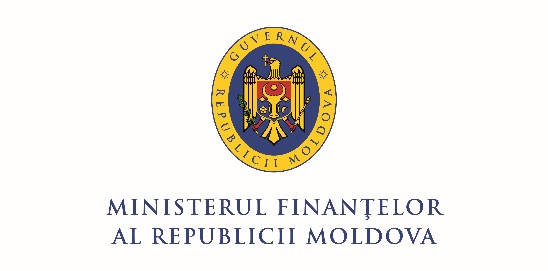 08:45-09:00Înregistrarea participanților09:00-09:10INTRODUCERE/CUVÂNT DE SALUTDl Dumitru BUDIANSCHI, Ministru al Finanțelor09:10-09:40I. VIZIUNEA STRATEGICĂ ȘI OBIECTIVELE DE DEZVOLTARE PE TERMEN MEDIU PE DOMENIUL ”FINANȚE PUBLICE” PROPUSE SPRE REALIZARE ÎN PERSPECTIVĂ IMEDIATĂ ȘI PÎNĂ LA FINELE ANULUI 202309:40-11:40II. DISCUȚII. PROPUNERI ȘI SUGESTIIReprezentanții societății civileReprezentanții mediului academicReprezentanții partenerilor de dezvoltareReprezentanții autorităților și instituțiilor publice11.40-12.00CONCUZII. TOTALIZAREA DISCUȚIILOR ȘI RECOMANDĂRILOR